УКРАЇНАЧЕРНІГІВСЬКА  МІСЬКА  РАДАВИКОНАВЧИЙ  КОМІТЕТ. Чернігів, вул. Магістратська, 7_______________________________________тел 77-48-08ПРОТОКОЛ № 39			засідання виконавчого комітету міської радим. Чернігів						Розпочато засідання о 15.15                                                                                   Закінчено засідання о 16.45                                                                                                    26 грудня 2016 рокуМіський голова								В. А. АтрошенкоЗаступник міського голови – керуючий справами виконкому					С. І. Фесенко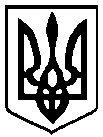                                                 Брали участь у засіданні:                                                Брали участь у засіданні:Головує:Атрошенко В. А. міський голова Члени виконавчого комітету міської ради:Бойко Т. О.голова чернігівського осередку ГО «Міжнародний інститут гуманітарних технологій» Власенко Ю. Д.представник міської організації Всеукраїнського об’єднання"Батьківщина" Козир О. І.головний архітектор проектів приватного підприємства «АРДІ КА»Ломако О. А.заступник міського голови Фесенко С. І. заступник міського голови – керуючий справами виконкому Хоніч О. П.заступник міського голови Шостак М. О.перший заступник міського голови Відсутні члени виконавчого комітету міської ради:Бистров В. Е.секретар міської радиКириченко О. В.заступник міського голови Запрошені на засідання виконавчого комітету міської ради:Бєльський О. В. - начальник управління транспорту та зв'язку міської ради (17)Білогура В. О. - начальник управління освіти міської ради (18, 19)Брильов Д. О.- заступник директора КП «Паркування та ринок» (16)Годун Г. В.- начальник відділу з питань надзвичайних ситуацій та цивільного  захисту населення УЖКГ (1)Грецький В. М.- голова Деснянської районної у м. Чернігові ради (13)Дьогтяр П. П.- начальник міського відділу УДСНС України у Чернігівській області (1)Єпінін О. Ю.- голова фонду комунального майна міської ради (12)Іваненко О. І.- заступник директора КП «Міський палац культури» міської ради (14, 15)Калюжний С. С.- начальник управління архітектури та містобудування міської ради (21 - 23)Католик М. А.- начальник управління квартирного обліку та приватизації житлового фонду міської ради (10, 11)Косовець О. О.- заступник директора КП „Зеленбуд” міської ради (20)Куц Я. В.- начальник управління житлово-комунального господарства міської ради (6 - 9)Лисенко О. Ю.- заступник начальника фінансового управління міської ради  (1 - 26)Максименко Л. В.- начальник управління економічного розвитку міста міської ради  (1 - 26)Миколаєнко Р. С.- начальник юридичного відділу міської ради (1 - 26)Осипенко Г. М.- позаштатний радник міського голови (1 - 26)Редік А. В.- начальник загального відділу міської ради (1 – 26) Редчиць О. С.- начальник відділу звернень громадян міської ради (5)Савченко О. Ф.- начальник управління культури та туризму міської ради (14, 15)Відповідно до Закону України «Про запобігання корупції» ніхто з членів виконавчого комітету міської ради не повідомив про реальний або потенційний конфлікт інтересів.Відповідно до Закону України «Про запобігання корупції» ніхто з членів виконавчого комітету міської ради не повідомив про реальний або потенційний конфлікт інтересів.1. СЛУХАЛИ:	Про виділення пального з матеріального резерву місцевого рівняДоповідав:                             Годун Г. В.Виступив:                              Атрошенко В. А.ГОЛОСУВАЛИ:"ЗА" – одноголосно ВИРІШИЛИ:(Рішення № 591 додається)2. СЛУХАЛИ:	Про виділення коштів з резервного фонду міського бюджетуДоповідала:                           Максименко Л. В.Виступили:                            Лисенко О. Ю.                                               Атрошенко В. А.ГОЛОСУВАЛИ:"ЗА" – одноголосноВИРІШИЛИ:(Рішення № 592 додається)3. СЛУХАЛИ: Про внесення змін до рішення виконавчого комітету міської ради від 18 серпня 2016 року № 344Доповідала:                            Максименко Л. В.Виступили:                            Шостак М. О.                                                 Ломако О. А.                                                Фесенко С. І.                                                Власенко Ю. Д.                                                Атрошенко В. А.ГОЛОСУВАЛИ:"ЗА" – одноголосноВИРІШИЛИ:(Рішення № 593 додається)4. СЛУХАЛИ:Про встановлення граничних норм споживання енергоносіївДоповідала:                           Максименко Л. В.Виступили:                            Шостак М. О.                                               Атрошенко В. А.ГОЛОСУВАЛИ:"ЗА" – одноголосноВИРІШИЛИ:(Рішення № 594 додається)5. СЛУХАЛИ:Про погодження змін до рішення міської ради від 29 листопада 2013 року "Про Програму надання одноразової матеріальної допомоги мешканцям міста Чернігова на 2014-2018 роки" (35 сесія 6 скликання) зі змінами і доповненнями (44 сесія, 45 сесія, 51 сесія, 53 сесія 6 скликання, № 11/VII-2)Доповідала:                           Редчиць О. С.Виступив:                              Атрошенко В. А.ГОЛОСУВАЛИ:"ЗА" – одноголосноВИРІШИЛИ:(Рішення № 595 додається)6. СЛУХАЛИ:Про погодження  змін до рішення міської ради від 30 листопада 2016 року №13/VII-8 «Про Комплексну цільову Програму розвитку житлово-комунального  господарства міста Чернігова на 2017-2020 роки»Доповідав:                              Куц Я. В.Виступили:                             Власенко Ю. Д.                                                Атрошенко В. А.ГОЛОСУВАЛИ:"ЗА" – одноголосноВИРІШИЛИ:(Рішення № 596 додається)7. СЛУХАЛИ:Про внесення змін і доповнень до рішення виконавчого комітету міської ради від 04 лютого 2016 року № 39Доповідав:                              Куц Я. В.Виступив:                              Атрошенко В. А.ГОЛОСУВАЛИ:"ЗА" – одноголосноВИРІШИЛИ:(Рішення № 597 додається)8. СЛУХАЛИ:Про перерахування додаткового внеску міської ради у статутний капітал комунального підприємстваДоповідав:                              Куц Я. В.Виступили:                            Шостак М. О.                                                 Ломако О. А.                                                Власенко Ю. Д.                                                Атрошенко В. А.ГОЛОСУВАЛИ:"ЗА" – одноголосноВИРІШИЛИ:(Рішення № 598 додається)9. СЛУХАЛИ:Про передачу житлового будинку з балансу  комунального підприємства «ЖЕК-10» Чернігівської міської ради на баланс ПП «Техкомсервіс»Доповідав:                              Куц Я. В.Виступив:                               Атрошенко В. А.ГОЛОСУВАЛИ:"ЗА" – одноголосноВИРІШИЛИ:(Рішення № 599 додається)10. СЛУХАЛИ:Про передачу житлових приміщень  у власність громадянДоповідав:                              Католик М. А.Виступив:                              Атрошенко В. А.ГОЛОСУВАЛИ:"ЗА" – одноголосноВИРІШИЛИ:(Рішення № 600 додається)11. СЛУХАЛИ:Про видачу дубліката свідоцтва про право власності на житлоДоповідав:                              Католик М. А.Виступив:                              Атрошенко В. А.ГОЛОСУВАЛИ:"ЗА" – одноголосноВИРІШИЛИ:(Рішення № 601 додається)12. СЛУХАЛИ:Про надання згоди на передачу основних засобів та майнаДоповідав:                              Єпінін О. Ю.Виступили:                            Шостак М. О.                                                Атрошенко В. А.ГОЛОСУВАЛИ:"ЗА" – одноголосноВИРІШИЛИ:(Рішення № 602 додається)13. СЛУХАЛИ:Про надання згоди на списання комп’ютерної технікиДоповідав:                             Грецький В. М.Виступив:                              Атрошенко В. А.ГОЛОСУВАЛИ:"ЗА" – одноголосноВИРІШИЛИ:(Рішення № 603 додається)14. СЛУХАЛИ:Про затвердження проектно-кошторисної документаціїДоповідала:                            Савченко О. Ф.Виступили:                            Власенко Ю. Д.                                                Атрошенко В. А.ГОЛОСУВАЛИ:"ЗА" – одноголосноВИРІШИЛИ:(Рішення № 604 додається)15. СЛУХАЛИ:Про надання згоди на передачу майнаДоповідала:                            Савченко О. Ф.Виступили:                            Шостак М. О.                                                 Іваненко О. І.                                                Атрошенко В. А.ГОЛОСУВАЛИ:"ЗА" – одноголосноВИРІШИЛИ:(Рішення № 605 додається)16. СЛУХАЛИ:Про надання дозволу на списання майнаДоповідав:                              Брильов Д. О.Виступили:                            Шостак М. О.                                                 Ломако О. А.                                                Власенко Ю. Д.                                                Атрошенко В. А.ГОЛОСУВАЛИ:"ЗА" – одноголосноВИРІШИЛИ:(Рішення № 606 додається)17. СЛУХАЛИ:Про проїзд у міському пасажирському електротранспорті окремих категорій громадян у 2017 роціДоповідав:                              Бєльський О. В. Виступили:                            Шостак М. О.                                                 Ломако О. А.                                                Козир О. І.                                                Власенко Ю. Д.                                                Миколаєнко Р. С.                                                Бойко Т. О.                                                Хоніч О. П.                                                Атрошенко В. А.ГОЛОСУВАЛИ:"ЗА" – одноголосноВИРІШИЛИ:(Рішення № 607 додається)18. СЛУХАЛИ:Про затвердження Статуту позашкільного навчального закладу «Чернігівський міський Центр туристсько-оздоровчої та виховної роботи з дітьми і молоддю» у новій редакціїДоповідав:                              Білогура В. О.Виступив:                               Атрошенко В. А.ГОЛОСУВАЛИ:"ЗА" – одноголосноВИРІШИЛИ:(Рішення № 608 додається)19. СЛУХАЛИ:Про внесення змін до рішення виконавчого комітету Чернігівської міської ради від 28.01.2015 року № 16Доповідав:                             Білогура В. О.Виступили:                            Власенко Ю. Д.                                               Атрошенко В. А..ГОЛОСУВАЛИ:"ЗА" – одноголосноВИРІШИЛИ:(Рішення № 609 додається)20. СЛУХАЛИ:Про затвердження Статуту комунального підприємства «Зеленбуд» Чернігівської міської ради у новій редакціїДоповідав:                              Косовець О. О.Виступив:                               Атрошенко В. А.ГОЛОСУВАЛИ:"ЗА" – одноголосноВИРІШИЛИ:(Рішення № 610 додається)21. СЛУХАЛИ:Про затвердження та надання містобудівних умов і обмежень забудови земельних ділянокДоповідав:                              Калюжний С. С.Виступили:                            Козир О. І.                                                Шостак М. О.                                                Атрошенко В. А.ГОЛОСУВАЛИ:"ЗА" – одноголосноВИРІШИЛИ:(Рішення № 611 додається)22. СЛУХАЛИ:Про присвоєння та зміну поштових адрес об'єктам нерухомого майнаДоповідав:                              Калюжний С. С.Виступив:                              Атрошенко В. А.ГОЛОСУВАЛИ:"ЗА" – одноголосноВИРІШИЛИ:(Рішення № 612 додається)23. СЛУХАЛИ:Про пайову участь (внесок) замовників (інвесторів) у створенні і розвитку інженерно-транспортної та соціальної інфраструктури міста ЧерніговаДоповідав:                              Калюжний С. С.Виступили:                            Козир О. І.                                                Шостак М. О.                                                Власенко Ю. Д.                                                Миколаєнко Р. С.                                                Атрошенко В. А.Міський голова дав доручення:управлінню архітектури міської ради (Калюжний С. С.), юридичному відділу міської ради (Миколаєнко Р. С.), фінансовому управлінню (Лисенко О. Ю.) доповнити рішення виконкому актами звірки з дочірнім підприємством «УкрСіверБуд» закритого акціонерного товариства «ДСК» щодо підсумкових сум перевищення витрат при будівництві інженерних мереж та об’єктів інженерної інфраструктури з фактичними сумами пайового внеску до цільового фонду розвитку інженерно-транспортної та соціальної інфраструктури міста Чернігова при будівництві зазначених у рішенні об’єктів                                             Термін: до 4 січня 2017 рокуГОЛОСУВАЛИ:"ЗА" – одноголосноВИРІШИЛИ:(Рішення № 613 додається)24. СЛУХАЛИ:Про надання матеріальної допомогиДоповідала:                            Лисенко О. Ю.Виступили:                            Фесенко С. І.                                                Ломако О. А.                                                Атрошенко В. А.ГОЛОСУВАЛИ:"ЗА" – одноголосноВИРІШИЛИ:(Рішення № 614 додається)25. СЛУХАЛИ:Про скасування надання матеріальної допомогиДоповідала:                            Лисенко О. Ю.Виступили:                            Фесенко С. І.                                                Власенко Ю. Д.                                                Бойко Т. О.                                                Атрошенко В. А.ГОЛОСУВАЛИ:"ЗА" – одноголосноВИРІШИЛИ:(Рішення № 615 додається)26. СЛУХАЛИ:Про розпорядження, видані з 16 до 30 грудня  2016  року включноПротокольно:Взяти до відома, що з 16 до 30 грудня 2016 року включно видано розпорядження міського голови             № 390 – р - № 414 – р 